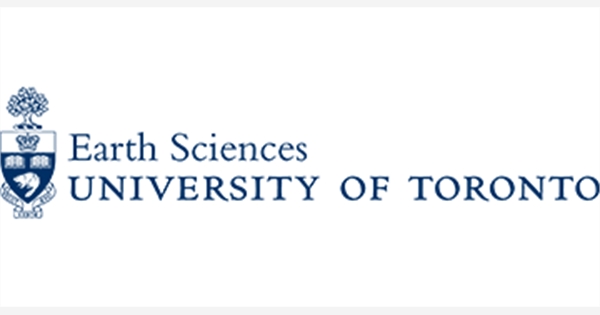 Proposal/Departmental/M.Sc. defence Assessment FormAttach your thesis/proposal and the Graduate Student Progress Report, complete Section 1 before your defense.Complete and return this form to the Earth Sciences Registrar after your defense.Section 1: Defense InformationSection 2: Committee’s AssessmentFollowing the defense, the student will leave the room, and the committee will evaluate the student with respect to the criteria listed below. The chair will consult the examiners, give grades for each criterion, and determine the nature of the subsequent discussion. Assessment of the defense and proposal/thesis (poor, fair, good or excellent)The examining committee, following an appropriate discussion, will vote for a pass or fail. A majority of four votes is required for pass. Once a decision has been reached, the student will be invited back and informed of the decision.Has the candidate passed the defense? 	YES  	NO Final letter grade (MSc only)Oral presentation and defense: __________________ Written paper: __________________Recommendations / Suggestions:If failed, the next date for a second defense: ______________________The conditions of a fail must be communicated immediately and clearly in writing to the candidate. Candidates who fail are required to repeat the defense within six months; if they fail the second time, they must withdraw from the program.Section 3: Student’s Comments This document accurately reflects the discussion and recommendations at this meeting of my defense:		YES  	NO Additional comments:Student NameE-MailProgram Start DateDate of DefenseDefense Type Ph.D. Prop.	 Ph.D. Dept.	 M.Sc.	 M.A.Sc.Defense Type Ph.D. Prop.	 Ph.D. Dept.	 M.Sc.	 M.A.Sc.Proposal/Thesis TitleProposal/Thesis TitleProposal/Thesis TitleSupervisorCommittee Member 1Committee Member 2External Member 1 (for PhD only)External Member 2 (for PhD only)External Member 3 (optional, for PhD only)Depth of literature knowledge in the chosen area of studyBreadth of knowledge in Earth SciencesScientific merit of the project Novelty of the project and level of innovation in approachLikelihood of achieving success in a timely fashion (proposal defense)Feasibility of the proposed methodology (proposal defense)Completeness of the project (thesis) / Progress to date (proposal defense)Laboratory and technical skillsPresentation and oral communicationQuality of the written proposal/thesisSelf-reliance and motivationScientific thinkingSupervisor’s SignatureDateCommittee Member 1 SignatureDateCommittee Member 2 SignatureDateExternal Member 1 Signature (for PhD only)DateExternal Member 2 Signature (for PhD only)DateExternal Member 3 Signature (optional, for PhD only)DateStudent’s SignatureDate